PHỤ LỤC 01VĂN BẢN ĐỀ CỬVề việc: Đề cử, ứng cử viên để bầu bổ sung làm thành viên Hội đồng quản trị Ngân hàng TMCP Bưu điện Liên Việt nhiệm kỳ 2023 - 2028Kính gửi: Hội đồng quản trị Ngân hàng TMCP Bưu điện Liên ViệtChúng tôi những người có tên dưới đây là đại diện của cổ đông tổ chức hoặc cổ đông cá nhân của Ngân hàng TMCP Bưu điện Liên Việt (LPBank) tự nguyện tập hợp thành nhóm cổ đông có đầy đủ điều kiện, tiêu chuẩn theo quy định pháp luật và LPBank, bao gồm:Chúng tôi thông báo và cam kết với Hội đồng quản trị (HĐQT) LPBank như sau:Sau khi xem xét các điều kiện tiêu chuẩn theo quy định, chúng tôi tự nguyện đề cử người có tên dưới đây để tham gia ứng cử bổ sung làm thành viên HĐQT LPBank:Chúng tôi cam kết sẽ duy trì tỷ lệ sở hữu như đã đăng ký theo quy định để các ứng cử viên có đầy đủ điều kiện, tiêu chuẩn tham gia ứng cử thành viên HĐQT LPBank vào ngày diễn ra Đại hội đồng cổ đông để bầu chức danh trên.Chúng tôi cam kết các nội dung của thông báo này là hoàn toàn chính xác, việc tập hợp thành nhóm cổ đông và đề cử ứng cử viên trên đây của chúng tôi được lập trên cơ sở hoàn toàn tự nguyện và đầy đủ thẩm quyền để đề cử ứng viên tham gia thành viên HĐQT LPBank nhiệm kỳ 2023 - 2028 theo đúng quy định của pháp luật và LPBank.Trân trọng!(Sơ yếu lý lịch và các văn bằng, chứng chỉ liên quan của các ứng cử viên được gửi kèm theo Thông báo này).NGÂN HÀNG TMCP BƯU ĐIỆN LIÊN VIỆTCỘNG HÒA XÃ HỘI CHỦ NGHĨA VIỆT NAMĐộc lập  -  Tự do  -  Hạnh phúc–––––––––––––––––––––––––– Hà Nội, ngày     tháng      năm 2024STTTên Cổ đôngSố CMND/CCCD/ĐKKDĐịa chỉSố lượng và tỷ lệ cổ phần sở hữuSố lượng và tỷ lệ cổ phần sở hữuSố lượng và tỷ lệ cổ phần sở hữuSTTTên Cổ đôngSố CMND/CCCD/ĐKKDĐịa chỉSố CP sở hữu (CP)Tỷ lệ/tổng số cổ phần có quyền biểu quyết của LPBank (%)Tổng cộngTổng cộngTổng cộngTổng cộngSTTHọ tên ứng cử viênNgày sinhQuốc tịchSố CMND/CCCD/Hộ chiếuĐịa chỉ…..…………,ngày…….tháng……..năm 20……Cổ đông/Nhóm cổ đông(Ký và ghi rõ họ tên, đóng dấu nếu là pháp nhân)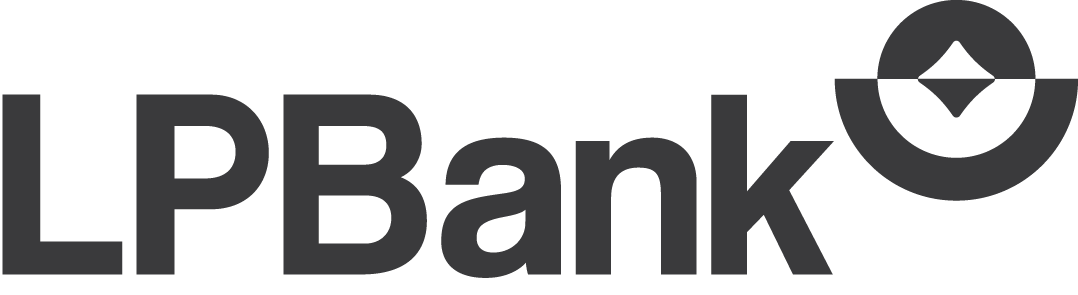 